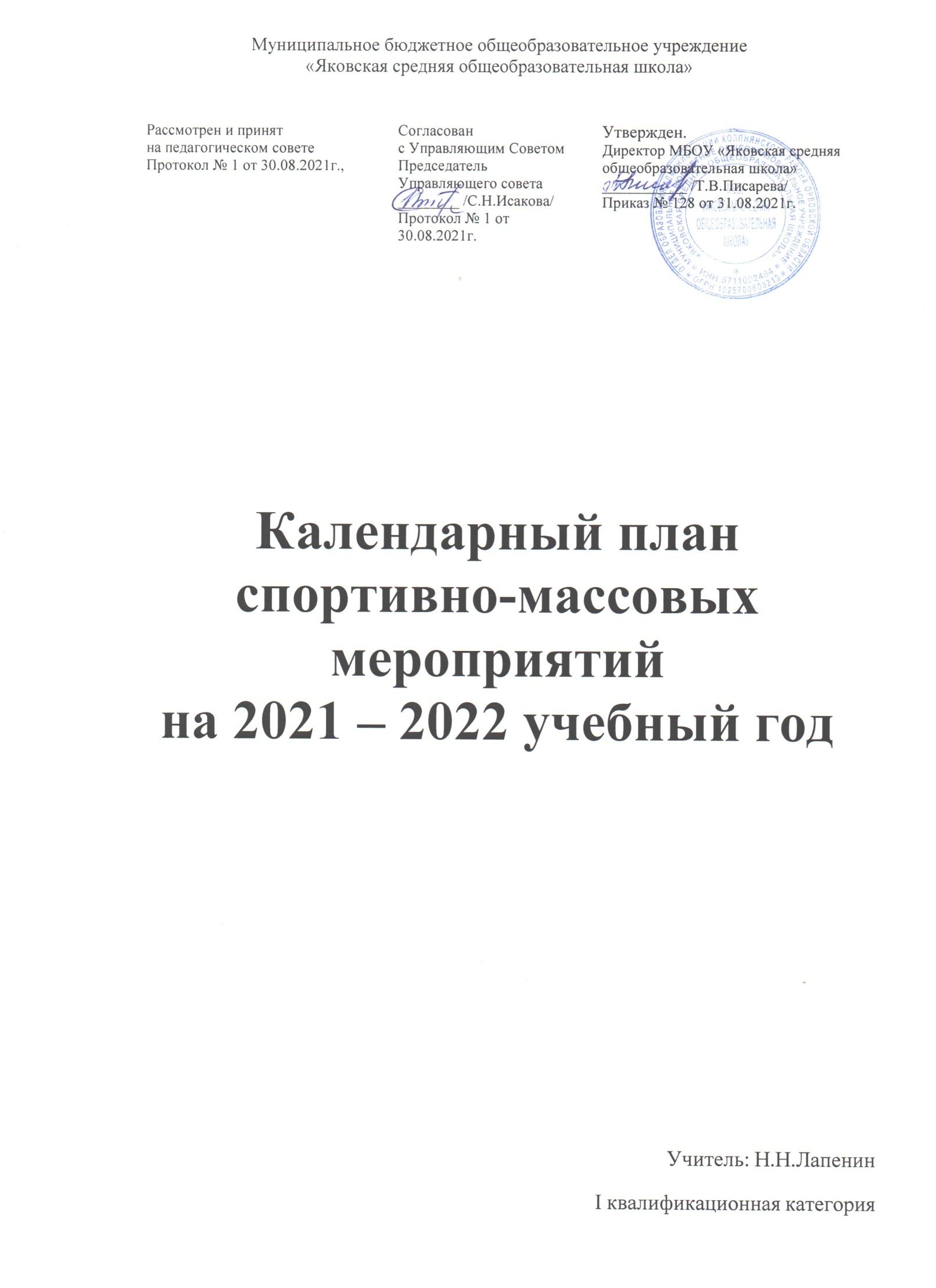 №п/пУчебная работасрокиответственныйОрганизационная работаОрганизационная работаОрганизационная работаОрганизационная работа1.1Составить годовой план учебно-воспитательной деятельностиДо 01.09.2021Учительфиз.культуры1.2Провести выборы физкультурныхорганизаторов классовДо 10.09.2021Учительфиз.культуры1.3Провести выборы нового состава советаколлективаДо 18.09.2021Учительфиз.культуры1.4Выступить на родительском собрании на тему «Мы выбираем ЗОЖ»По графикуУчительфиз.культуры1.5Подготовить дидактические материалыдля домашних заданий.До 10.09.2021Учительфиз.культуры1.6Проведение зарядки до начала занятийВ течение годаУчительфиз.культуры1.7Проведение спортивных переменВ течение годаУчительфиз.культуры1.8Систематически проводить заседания коллектива ШСКЕжемесячноУчительфиз.культуры,физорги классов2. Хозяйственная работа2. Хозяйственная работа2. Хозяйственная работа2. Хозяйственная работа2.1Обновить стенды «Спортивная жизнь школы»В течение годаУчительфиз.культуры,физорги классов2.2Проверить спортивные снарядыДо 01.09.2021Учительфиз.культуры2.3Проведение уборки на спортивной площадкеЕжемесячноУчительфиз.культурыСпортивно-массовая работаСпортивно-массовая работаСпортивно-массовая работаСпортивно-массовая работа3.1Организовать работу спортивногокружка «Волейбол».До 15.09.2021Учительфиз.культуры3.2Провести соревнование по л/атлетике«Осенний кросс», «Весенний кросс».Октябрь 2021Май 2022Учительфиз.культуры3.3По баскетболуМарт 2021г.Учительфиз.культуры3.4По волейболуНоябрь 2021Учительфиз.культуры3.5Участие в Всероссийской предметной олимпиаде по физической культуреоктябрь-январь 2021Учительфиз.культуры3.6Практиковать дни здоровья и спорта.Сентябрь 2021Апрель 2022Администрация,Учительфиз.культуры3.7Чемпионат школы по лыжным гонкам. 5 - 9 кл.Январь 2022Учительфиз.культуры3.8Шашки (с 5 по 9 кл.)Февраль 2022Учительфиз.культуры,физорги классов3.9Первенство школы по мини-футболуМарт 2022Учительфиз.культуры3.10Акция «Мы против наркотиков» с 1 по 9 класс.Апрель 2022Кл. рук.,Учительфиз.культуры,физорги классов3.11Игра «Зарница»Май 2022г.Учительфиз.культуры3.12Спортивный праздник к 23 февраляФевраль 2022Учительфиз.культуры, учитель ОБЖ3.13Проведение недели физической культурыапрель 2022Учительфиз.культуры3.14Проведение утренней зарядкиВ течение годаУчительфиз.культуры,физорги классов3.15Проведение спортивных переменВ течение годаУчительфиз.культуры,физорги классов